CENTRI ESTIVI in fattoria Al termine del periodo scolastico, i bambini dai 6 ai 10 anni, e i ragazzi dagli 11 ai 14 anni, trascorreranno le loro settimane  a stretto contatto con la natura. Verranno accompagnati da educatori in grado di proporre attività divertenti, educative e ricreative:ESCURSIONI  IN NATURAATTIVITÀ DI GRUPPO PERCORSI  ORIENTAMENTOLABORATORI  DIDATTICILABORATORI  ARTISTICIANIMAZIONE  E  MUSICASERATE  E  NOTTI  SOTTO  LE  STELLEPERIODO ATTIVITÀ : GIUGNO – LUGLIO - SETTEMBRE 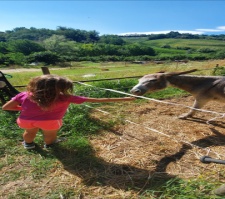 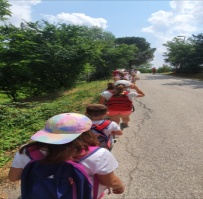 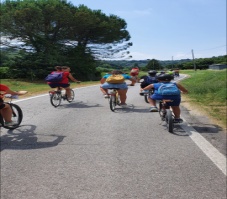 